Як розвивати 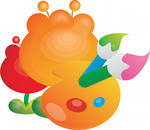           творчі здібності       обдарованих дітей?1. Підхоплюйте думки дітей і оцінюйте їх зразу, підкреслюючи їх оригінальність, важливість тощо. 2. Підкреслюйте інтерес дітей до нового. 3. Заохочуйте оперування предметами, матеріалами, ідеями. Дитина практично вирішує дослідницькі завдання. 4. Вчіть дітей систематичній самооцінці кожної думки. Ніколи не відкидайте її. 5. Виробляйте  у дітей терпиме ставлення до нових понять, думок. 6. Не вимагайте запам'ятовування схем, таблиць, формул, одностороннього рішення там, де є багатоваріативні способи. 7. Культивуйте творчу атмосферу - діти повинні знати, що творчі пропозиції, думки колектив зустрічає з визнанням, приймає їх, використовує. 8. Вчіть дітей цінувати власні та чужі думки. Важливо фіксувати їх в блокноті. 9. Іноді ровесники ставляться до здібних дітей агресивно, це необхідно попередити. Найкращим засобом є пояснення здібному, що це характерно, і розвивати у нього терпимість і впевненість. 10. Пропонуйте цікаві факти, випадки, технічні та наукові ідеї. 11. Розсіюйте  страх  у талановитих  дітей. 12. Стимулюйте і підтримуйте ініціативу дітей, самостійність. Підкидайте проекти, які можуть захоплювати. 13. Створюйте проблемні ситуації, що вимагають альтернативи, прогнозування, уяви. 14. Створюйте в гуртку періоди творчої активності, адже багатого геніальних рішень з'являється в такий момент. 15. Допомагайте оволодівати технічними засобами для записів. 16. Розвивайте критичне сприйняття дійсності. 17. Вчіть доводити починання до логічного завершення. 18. Впливайте особистим прикладом. 19. Під час занять чітко контролюйте досягнуті результати та давайте завдання підвищеної складності, створюйте ситуації самоаналізу, самооцінки, самопізнання. 20. Залучайте до роботи з розробки та впровадження власних творчих задумів та ініціатив, створюйте ситуації вільного вибору і відповідальності за обране рішення. 21. Використовуйте творчу діяльність вихованців при проведенні різних видів масових заходів, відкритих та семінарських занять, свят. 22. Під час опрацювання програмового матеріалу залучайте до творчої пошукової роботи з використанням випереджувальних завдань, створюйте розвиваючі ситуації. 23. Активно залучайте до участі в районних, обласних, Всеукраїнських конкурсах, змаганнях, виставках. 24. Відзначайте досягнення вихованців, підтримуйте та стимулюйте активність, ініціативу, пошук. 25. Пам'ятайте, що дитина "...це не посудина, яку потрібно наповнити, а факел, який треба запалити" (К.Д.Ушинський).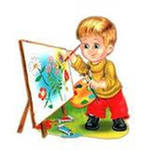 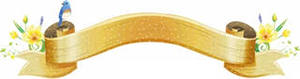 Якості, якими має володіти педагог для роботи з обдарованими дітьми1. Бути доброзичливим і чуйним.2. Розбиратися в особливостях психології обдарованих дітей, відчувати їхні потреби та інтереси.3. Мати високий рівень інтелектуального розвитку.4. Мати широке коло інтересів.5. Бути готовим до виконання різноманітних обов'язків, пов'язаних із навчанням обдарованих дітей.6. Мати педагогічну і спеціальну освіту.7. Володіти почуттям гумору.8. Мати живий та активний характер.9. Виявляти гнучкість, бути готовим до перегляду своїх поглядів і до постійного самовдосконання.10. Мати творчий, можливо, нетрадиційний особистий світогляд.11. Бути цілеспрямованим і наполегливим.12. Володіти емоційною стабільністю.13. Уміти переконувати.14. Мати схильність до самоаналізу.     УВАГА ! ! !   Обдарована дитина!1. Педагог не повинен вихваляти кращого учня. Не потрібно вирізняти обдаровану дитину за індивідуальні успіхи, краще заохотити спільні заняття з іншими дітьми . 2. Педагогу не варто приділяти багато уваги навчанню з елементами змагання. Обдарована дитина частіше від інших ставатиме переможцем, що може викликати неприязнь до неї інших дітей.3. Педагог не повинен робити з обдарованої дитини "вундеркінда". Недоречне акцентування на її винятковості породжує роздратованість, ревнощі друзів, однокласників. Інша крайність - зловмисне прилюдне приниження унікальних здібностей - звичайно, неприпустима. 4. Педагогу необхідно пам'ятати, що в більшості випадків обдаровані діти погано сприймають суворо регламентовані заняття, що повторюються. Сватівський районний молодіжний центр «СЛОБОЖАНСЬКА ДУХОВНА КРИНИЦЯ ім. М.ЩЕПЕНКА»У В А Г А!Обдарована дитина!На допомогу керівнику гуртка    Підготувала              методист РМЦ               Андрєєва Ю.М.2014